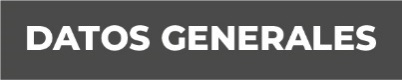 Nombre: Erick Martel ArellanoGrado de Escolaridad ( Máximo Grado de Estudios con cedula):                                     Maestría en Derecho Procesal Penal 12806242Cédula Profesional (Licenciatura): 12144339Teléfono de Oficina: 924-5-96-94-93  Correo Electrónico: emartel@fiscaliaveracruz.gob.mxFormación Académica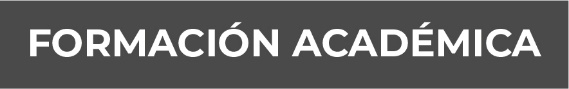 Año2014- 2017Licenciatura en derechoCentro de Estudios Superiores Juárez2019- 2020Especialidad en Juicios OralesCentro de Estudios Superiores en Ciencias Jurídicas y Criminológicas2019- 2021Maestría en Derecho Procesal PenalCentro de Estudios Superiores en Ciencias Jurídicas y CriminológicasTrayectoria Profesional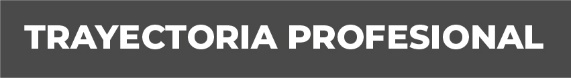 AñoFebrero 2021- Mayo 2022Abogado LitiganteAbogado Defensor particularSeptiembre 2009- Agosto 2011Guarda Servicio de Protección Federal Secretaria de Seguridad Pública Conocimiento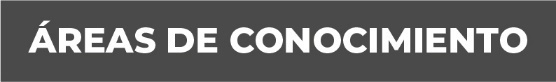 Derecho Penal Derechos HumanosDerecho ConstitucionalPrevención del Lavado de Dinero